CASE STUDY/DATA HANDLING/PIE CHARTThe adjoining pie chart gives the marks scored in an examination by a student in Hindi, English, Mathematics , Social Science and Science. If the total marks obtained by the students were 540.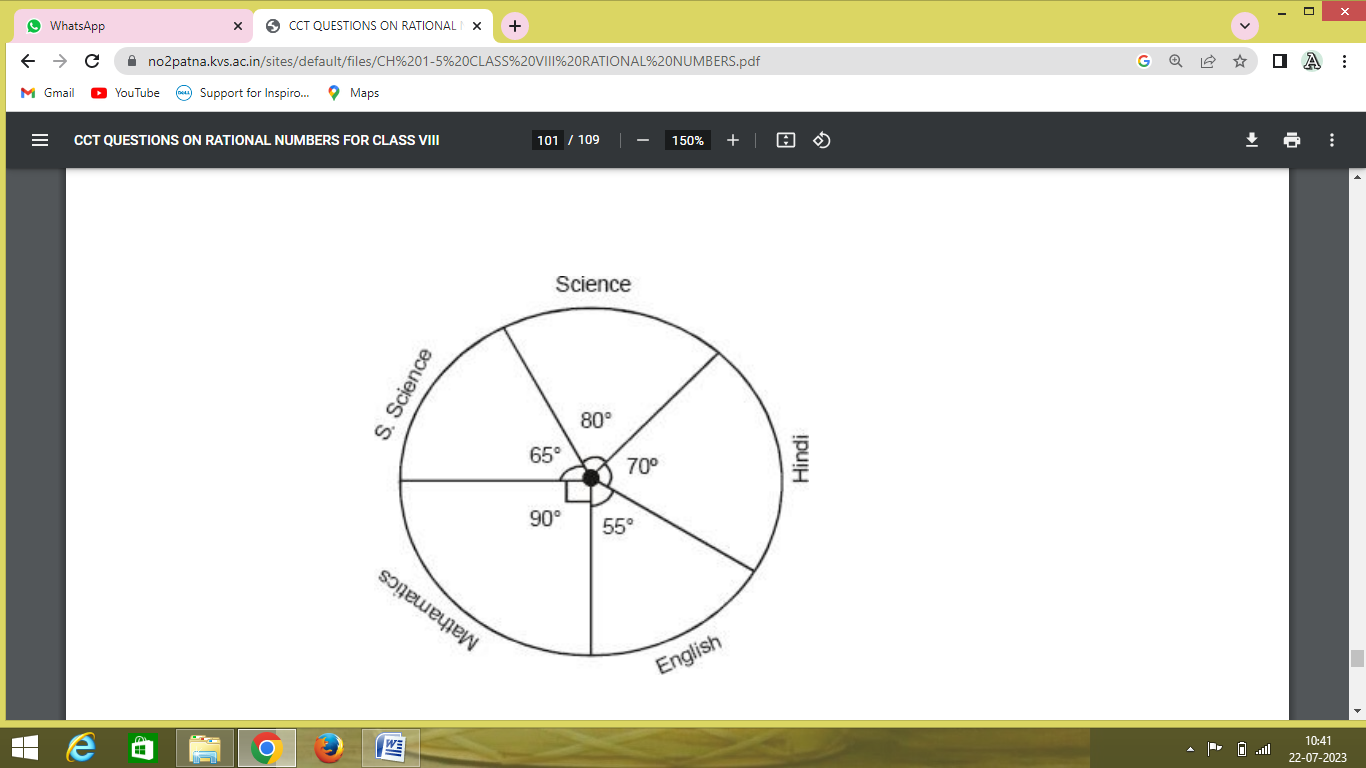 Answer the following questions;Find the value of Find the fraction for each subject using the formula given.In which subject did the student score 105 marks?How many more marks were obtained by the student in Mathematics than in Hindi? Examine whether the sum of the marks obtained in Social Science and Mathematics is more than that in Science and Hindi.SUBJECTMARKSFRACTIONCENTRAL ANGLEHINDI70°ENGLISH55°MATHS90°SST65°SCIENCE80°TOTAL540360°